MINISTERIO DE JUSTICIA Y SEGURIDAD PÚBLICA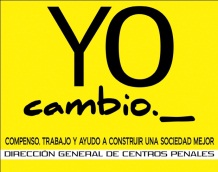 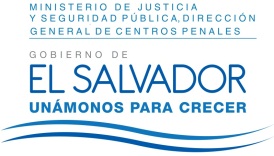 DIRECCIÓN GENERAL DE CENTROS PENALESUNIDAD DE ACCESO A LA INFORMACIÓN PÚBLICA7ª Avenida Norte y Pasaje N° 3 Urbanización Santa Adela Casa N° 1 Sn. Salv.Tel. 2527-8700Vista la solicitud de XXXXXXXXXXXXXXXXXXXXXXXXXXXXX, con Documento Único de Identidad número XXXXXXXXXXXXXXXXXXXXXXXXXXXXXXXXXXXXXXXX XXXXXXXX quien solicita “Existe la posibilidad de proporcionar alimentos de una dieta especial que incluya refrigerios, sumando 6 tiempos de comida y alimentos enriquecidos en fibra y abundante agua en:a) El Centro Penitenciario de Máxima Seguridad de Zacatecoluca.b) Los demás centros penitenciarios.En razón de la salud de las personas condenadas o detenidas provisionalmente.Con el fin de dar cumplimiento a lo solicitado, conforme a los Arts. 1, 2, 3 Lit. a, b, j. Art. 4 Lit. a, b, c, d, e, f, g.  y Art, 69, 71, de la Ley de Acceso a la Información Pública, la suscrita RESUELVE: : Conceder el acceso a la información solicitada mediante la entrega de datos que fueron recibidos en esta Unidad por la Unidad generadora correspondiente, art. 69 LAIP.Respuesta.En el contrato de alimentación para la Población Reclusa del Sistema Penitenciario de El Salvador y otras actividades del Ministerio de Justicia y Seguridad Pública y sus dependencias/15. Se estipula únicamente el suministro de alimentación a todos los Centros Penitenciarios con los tres tiempos de comida. Queda expedito el derecho del solicitante de proceder conforme lo establecido en el art. 82 de la Ley de Acceso a la Información Pública.San Salvador, a las quince horas con veinte minutos del dieciséis de noviembre de dos mil quince.                                                                                Licda. Marlene Janeth Cardona AndradeOficial de Información Ref. Solicitud UAIP/OIR/189/2015MJCA/kl